Краткая информация о проектеИРН и наименование проекта:AP09058294 «Предпринимательский университет как способ трансформации высшего образования в РК: проблемы перехода»AP09058294 «Предпринимательский университет как способ трансформации высшего образования в РК: проблемы перехода»AP09058294 «Предпринимательский университет как способ трансформации высшего образования в РК: проблемы перехода»Сроки реализации:2021-2023 гг.2021-2023 гг.2021-2023 гг.Актуальность:Актуальностью данного проекта выступает неэффективность классической модели вуза в реалиях рыночной экономики. Возникла проблема совершенствования вузовского менеджмента и развития в них предпринимательской деятельности. При этом наибольший интерес представляют пути трансформации вузов в организации нового предпринимательского типа, ориентированных на удовлетворение потребностей рынка, получение прибыли, развитие инновационных технологий, поддержку наукоемких исследовательских проектов и управление ими. Предпосылкой к разработке научного проекта послужило отсутствие объективного и всестороннего анализа их трансформации в предпринимательские вузы.Актуальностью данного проекта выступает неэффективность классической модели вуза в реалиях рыночной экономики. Возникла проблема совершенствования вузовского менеджмента и развития в них предпринимательской деятельности. При этом наибольший интерес представляют пути трансформации вузов в организации нового предпринимательского типа, ориентированных на удовлетворение потребностей рынка, получение прибыли, развитие инновационных технологий, поддержку наукоемких исследовательских проектов и управление ими. Предпосылкой к разработке научного проекта послужило отсутствие объективного и всестороннего анализа их трансформации в предпринимательские вузы.Актуальностью данного проекта выступает неэффективность классической модели вуза в реалиях рыночной экономики. Возникла проблема совершенствования вузовского менеджмента и развития в них предпринимательской деятельности. При этом наибольший интерес представляют пути трансформации вузов в организации нового предпринимательского типа, ориентированных на удовлетворение потребностей рынка, получение прибыли, развитие инновационных технологий, поддержку наукоемких исследовательских проектов и управление ими. Предпосылкой к разработке научного проекта послужило отсутствие объективного и всестороннего анализа их трансформации в предпринимательские вузы.Цель:Цель проекта – на основе исследования зарубежного и отечественного опыта изучить влияние факторов глобальной экономики на проблемы трансформации системы высшего образования, перехода от традиционного университета к предпринимательскому,показать вовлечение бизнес-структур в сферу образовательно-инновационных технологий.Цель проекта – на основе исследования зарубежного и отечественного опыта изучить влияние факторов глобальной экономики на проблемы трансформации системы высшего образования, перехода от традиционного университета к предпринимательскому,показать вовлечение бизнес-структур в сферу образовательно-инновационных технологий.Цель проекта – на основе исследования зарубежного и отечественного опыта изучить влияние факторов глобальной экономики на проблемы трансформации системы высшего образования, перехода от традиционного университета к предпринимательскому,показать вовлечение бизнес-структур в сферу образовательно-инновационных технологий.Ожидаемые и достигнутые результаты:В соответствии с задачами исследования в научно-исследовательской части достигнуты такие показатели как: - впервые предпринимательские университеты проанализированы через призму теоретико-методологического подхода, изучены модели и опыт зарубежных, российских и казахстанских университетов; - на огромном массиве исследовательского материала рассмотрено понятие предпринимательского университета, представлена эволюция данного феномена и его характеристики. Установлено, что данное понятиеноситэволюционный характер, дополняется и уточняется в ходе самоценки университов в процессе их трансформаций и развития;- на основе изучения трансформационных механизмов классических моделей университетов к предпринимательским, представлены современные типы предпринимательских университетов. Показано каким образом происходит ре-институциализация академической жизни и формирование новых моделей и типов предпринимательских университетов;  представлена типология и многообразие конфигураций предпринимательских университетов, отличающихся по формату, организационно-управленческой деятельности, корпоративной культуре в контесте развития 4 моделей университетов: формата U1.0, формата U2.0, формата U3.0,  формата U4.0.;проанализирована и обозначена трансформационная политика МОН РК и отдельных казахстанских вузов, ориентированных на предпринимательство, как начальная стадия системных изменений с отсроченным результатом;выявлены зоны риска трасформационных процессов таких, как стагнационность и инертность ППС, понимание университета только как центра знаний и исследования;- подготовлен и обобщен эмпирический материал по изучению предпринимательских компетенций обучающихся НАО «Торайгыров университет», показавший  средний уровень удовлетворенности обучающихся предпринимательскими навыками и компетенциями, полученными в рамках «Развитие предпринимательского образования в НАО «Торайгыров университет», а также мнение экспертов из числа ППС и АУП, вовлеченных в развитие предпринимательского направления.В рамках исследования проведен ряд научно-организационных мероприятий:- проведен сбор и анализ литературы и источников, опубликованных на русском, казахском и английском языках, по результатам которого выпущен библиографический каталог трудов, включающий источники зарубежной и отечественной литературы и в том числе исследования участников проекта;- рассмотрена модель предпринимательских университетов: американская, предложенная Ицковицем, европейская модель, предложенная Кларком, рассмотрены процессы формирования университетов 3.0 и 4.0 в России и Казахстане. - изучена и проанализирована реализация деятельности казахстанских предпринимательских университетов, проблемы и тенденции развития;- опубликованы 2 статьи в журналах, рекомендуемых КОКСОН, более 10 статей в материалах международных и региональных конференций, сдана в печать статья в журнал входящий в базу индексирования Scopus;- 30 сентября 2021 года в режиме формата онлайн и оффлайн проведена международная научно-практическая конференция «Университеты будущего», в которой принимали участие представители Болгарии, РФ, Украины, представители МОН РК и казахстанских вузов – ИФПР КН МОН РК, AlmaU, Astana IT university, Академии государственного управления при Президенте РК, представители Национальной Палаты «Атамекен». По результатам конференции издан сборник материалов научных трудов;- для осуществления научной коммуникации создан сайт «Образование и предпринимательство», где размещена информация по исследуемой проблеме (https://enterprise.tou.edu.kz/);- открыт кабинет социально-гуманитарных исследований, оснащенный компьютерной техникой и статистической обрабатывающей программой данных SPSS.Список публикаций 1. Кәсіпкерлік университеттердің құрылу ерекшелігі және мәні / Аубакирова С. С., Абдикакимов М. Т., Кожамжарова М. Ж., Артыкбаева Г. Т., Искакова З. С. // Әл-Фараби атындағы ҚазНУ хабаршысы. Педагогикалық ғылымдар сериясы. № 2 (67). – 2021. – Б. 98–109. – DOI: https://doi.org/10.26577/JES.2021.v67.i2.112. Кәсіпкерлік білім берудің дамуы мен рөлі / Аубакирова С. С., Жумабекова Г. А., Артыкбаева Г. Т., Искакова З. С., Жаябаева Р. Г. // Торайғыров университеті Хабаршысы. Педагогикалық сериясы. № 2. - 2021. – Б. 61–76. – DOI: https://doi.org/10.48081/SDDY48573. Артыкбаева Г. Т. Актуальные проблемы развития предпринимательских университетов в Республике Казахстан // Материалы Международной научной конференции молодых ученых, магистрантов, студентов и школьников «XXI Сатпаевские чтения». – Том 16. – 2021. С. 139–142. https://enterprise.tou.edu.kz/publ-rus/4. Жаябаева Р. Г. Предпринимательские университеты: история и современность // Материалы Международной научной конференции молодых ученых, магистрантов, студентов и школьников «XXI Сатпаевские чтения». – Том 16. – 2021. – С. 143–149. https://enterprise.tou.edu.kz/publ-rus/5. Искакова З. С. Қазақстан Республикасында кәсіпкерлік университеттердің даму алғышарттары // Материалы Международной научной конференции молодых ученых, магистрантов, студентов и школьников «XXI Сатпаевские чтения». – Том 16. – 2021. – С. 156–162. https://enterprise.tou.edu.kz/publ-rus/6. Коспаков А. М., Каратаева А. Н. Предпринимательский университет и его роль в развитии общества // Материалы Международной научной конференции молодых ученых, магистрантов, студентов и школьников «XXI Сатпаевские чтения». – Том 16. – 2021. – С. 163–167. https://enterprise.tou.edu.kz/publ-rus/7. Аубакирова С. С. Кәсіпкерлік университеттердің келешегі // Материалы международной научно-практической конференции «Университеты будущего». – 2021. – С. 3–13. https://enterprise.tou.edu.kz/mainrus/researchrus/8. Шефер В. В., Жаябаева Р. Г. Предпринимательский университет – университет будущего // Материалы международной научно-практической конференции «Университеты будущего». – 2021. – С. 27–32. https://enterprise.tou.edu.kz/mainrus/researchrus/9. Абдикакимов М. Т. Перспективы и проблемы развития предпринимательских университетов в Казахстане // Материалы международной научно-практической конференции «Университеты будущего». – 2021. – С. 58-65. https://enterprise.tou.edu.kz/mainrus/researchrus/10. Артыкбаева Г. Т. Проблемы развития студенческого предпринимательства // Материалы международной научно-практической конференции «Университеты будущего». – 2021. – С. 66–70. https://enterprise.tou.edu.kz/mainrus/researchrus/11. Осипова А. В., Жаябаева Р. Г. Стратегический план развития предпринимательского типа учебных заведений в Казахстане // Материалы международной научно-практической конференции «Университеты будущего». – 2021. – С. 71–74. https://enterprise.tou.edu.kz/mainrus/researchrus/12. Библографический список научных трудов зарубежных и казахстанских исследователей по теме научного проекта / в рамках грантового проекта (ИРН AP09058294): «Предпринимательский университет как способ трансформации высшего образования в РК: проблемы перехода». – Павлодар : «Toraighyrov University», 2021. –70 c. https://enterprise.tou.edu.kz/mainrus/researchrus/В соответствии с задачами исследования в научно-исследовательской части достигнуты такие показатели как: - впервые предпринимательские университеты проанализированы через призму теоретико-методологического подхода, изучены модели и опыт зарубежных, российских и казахстанских университетов; - на огромном массиве исследовательского материала рассмотрено понятие предпринимательского университета, представлена эволюция данного феномена и его характеристики. Установлено, что данное понятиеноситэволюционный характер, дополняется и уточняется в ходе самоценки университов в процессе их трансформаций и развития;- на основе изучения трансформационных механизмов классических моделей университетов к предпринимательским, представлены современные типы предпринимательских университетов. Показано каким образом происходит ре-институциализация академической жизни и формирование новых моделей и типов предпринимательских университетов;  представлена типология и многообразие конфигураций предпринимательских университетов, отличающихся по формату, организационно-управленческой деятельности, корпоративной культуре в контесте развития 4 моделей университетов: формата U1.0, формата U2.0, формата U3.0,  формата U4.0.;проанализирована и обозначена трансформационная политика МОН РК и отдельных казахстанских вузов, ориентированных на предпринимательство, как начальная стадия системных изменений с отсроченным результатом;выявлены зоны риска трасформационных процессов таких, как стагнационность и инертность ППС, понимание университета только как центра знаний и исследования;- подготовлен и обобщен эмпирический материал по изучению предпринимательских компетенций обучающихся НАО «Торайгыров университет», показавший  средний уровень удовлетворенности обучающихся предпринимательскими навыками и компетенциями, полученными в рамках «Развитие предпринимательского образования в НАО «Торайгыров университет», а также мнение экспертов из числа ППС и АУП, вовлеченных в развитие предпринимательского направления.В рамках исследования проведен ряд научно-организационных мероприятий:- проведен сбор и анализ литературы и источников, опубликованных на русском, казахском и английском языках, по результатам которого выпущен библиографический каталог трудов, включающий источники зарубежной и отечественной литературы и в том числе исследования участников проекта;- рассмотрена модель предпринимательских университетов: американская, предложенная Ицковицем, европейская модель, предложенная Кларком, рассмотрены процессы формирования университетов 3.0 и 4.0 в России и Казахстане. - изучена и проанализирована реализация деятельности казахстанских предпринимательских университетов, проблемы и тенденции развития;- опубликованы 2 статьи в журналах, рекомендуемых КОКСОН, более 10 статей в материалах международных и региональных конференций, сдана в печать статья в журнал входящий в базу индексирования Scopus;- 30 сентября 2021 года в режиме формата онлайн и оффлайн проведена международная научно-практическая конференция «Университеты будущего», в которой принимали участие представители Болгарии, РФ, Украины, представители МОН РК и казахстанских вузов – ИФПР КН МОН РК, AlmaU, Astana IT university, Академии государственного управления при Президенте РК, представители Национальной Палаты «Атамекен». По результатам конференции издан сборник материалов научных трудов;- для осуществления научной коммуникации создан сайт «Образование и предпринимательство», где размещена информация по исследуемой проблеме (https://enterprise.tou.edu.kz/);- открыт кабинет социально-гуманитарных исследований, оснащенный компьютерной техникой и статистической обрабатывающей программой данных SPSS.Список публикаций 1. Кәсіпкерлік университеттердің құрылу ерекшелігі және мәні / Аубакирова С. С., Абдикакимов М. Т., Кожамжарова М. Ж., Артыкбаева Г. Т., Искакова З. С. // Әл-Фараби атындағы ҚазНУ хабаршысы. Педагогикалық ғылымдар сериясы. № 2 (67). – 2021. – Б. 98–109. – DOI: https://doi.org/10.26577/JES.2021.v67.i2.112. Кәсіпкерлік білім берудің дамуы мен рөлі / Аубакирова С. С., Жумабекова Г. А., Артыкбаева Г. Т., Искакова З. С., Жаябаева Р. Г. // Торайғыров университеті Хабаршысы. Педагогикалық сериясы. № 2. - 2021. – Б. 61–76. – DOI: https://doi.org/10.48081/SDDY48573. Артыкбаева Г. Т. Актуальные проблемы развития предпринимательских университетов в Республике Казахстан // Материалы Международной научной конференции молодых ученых, магистрантов, студентов и школьников «XXI Сатпаевские чтения». – Том 16. – 2021. С. 139–142. https://enterprise.tou.edu.kz/publ-rus/4. Жаябаева Р. Г. Предпринимательские университеты: история и современность // Материалы Международной научной конференции молодых ученых, магистрантов, студентов и школьников «XXI Сатпаевские чтения». – Том 16. – 2021. – С. 143–149. https://enterprise.tou.edu.kz/publ-rus/5. Искакова З. С. Қазақстан Республикасында кәсіпкерлік университеттердің даму алғышарттары // Материалы Международной научной конференции молодых ученых, магистрантов, студентов и школьников «XXI Сатпаевские чтения». – Том 16. – 2021. – С. 156–162. https://enterprise.tou.edu.kz/publ-rus/6. Коспаков А. М., Каратаева А. Н. Предпринимательский университет и его роль в развитии общества // Материалы Международной научной конференции молодых ученых, магистрантов, студентов и школьников «XXI Сатпаевские чтения». – Том 16. – 2021. – С. 163–167. https://enterprise.tou.edu.kz/publ-rus/7. Аубакирова С. С. Кәсіпкерлік университеттердің келешегі // Материалы международной научно-практической конференции «Университеты будущего». – 2021. – С. 3–13. https://enterprise.tou.edu.kz/mainrus/researchrus/8. Шефер В. В., Жаябаева Р. Г. Предпринимательский университет – университет будущего // Материалы международной научно-практической конференции «Университеты будущего». – 2021. – С. 27–32. https://enterprise.tou.edu.kz/mainrus/researchrus/9. Абдикакимов М. Т. Перспективы и проблемы развития предпринимательских университетов в Казахстане // Материалы международной научно-практической конференции «Университеты будущего». – 2021. – С. 58-65. https://enterprise.tou.edu.kz/mainrus/researchrus/10. Артыкбаева Г. Т. Проблемы развития студенческого предпринимательства // Материалы международной научно-практической конференции «Университеты будущего». – 2021. – С. 66–70. https://enterprise.tou.edu.kz/mainrus/researchrus/11. Осипова А. В., Жаябаева Р. Г. Стратегический план развития предпринимательского типа учебных заведений в Казахстане // Материалы международной научно-практической конференции «Университеты будущего». – 2021. – С. 71–74. https://enterprise.tou.edu.kz/mainrus/researchrus/12. Библографический список научных трудов зарубежных и казахстанских исследователей по теме научного проекта / в рамках грантового проекта (ИРН AP09058294): «Предпринимательский университет как способ трансформации высшего образования в РК: проблемы перехода». – Павлодар : «Toraighyrov University», 2021. –70 c. https://enterprise.tou.edu.kz/mainrus/researchrus/В соответствии с задачами исследования в научно-исследовательской части достигнуты такие показатели как: - впервые предпринимательские университеты проанализированы через призму теоретико-методологического подхода, изучены модели и опыт зарубежных, российских и казахстанских университетов; - на огромном массиве исследовательского материала рассмотрено понятие предпринимательского университета, представлена эволюция данного феномена и его характеристики. Установлено, что данное понятиеноситэволюционный характер, дополняется и уточняется в ходе самоценки университов в процессе их трансформаций и развития;- на основе изучения трансформационных механизмов классических моделей университетов к предпринимательским, представлены современные типы предпринимательских университетов. Показано каким образом происходит ре-институциализация академической жизни и формирование новых моделей и типов предпринимательских университетов;  представлена типология и многообразие конфигураций предпринимательских университетов, отличающихся по формату, организационно-управленческой деятельности, корпоративной культуре в контесте развития 4 моделей университетов: формата U1.0, формата U2.0, формата U3.0,  формата U4.0.;проанализирована и обозначена трансформационная политика МОН РК и отдельных казахстанских вузов, ориентированных на предпринимательство, как начальная стадия системных изменений с отсроченным результатом;выявлены зоны риска трасформационных процессов таких, как стагнационность и инертность ППС, понимание университета только как центра знаний и исследования;- подготовлен и обобщен эмпирический материал по изучению предпринимательских компетенций обучающихся НАО «Торайгыров университет», показавший  средний уровень удовлетворенности обучающихся предпринимательскими навыками и компетенциями, полученными в рамках «Развитие предпринимательского образования в НАО «Торайгыров университет», а также мнение экспертов из числа ППС и АУП, вовлеченных в развитие предпринимательского направления.В рамках исследования проведен ряд научно-организационных мероприятий:- проведен сбор и анализ литературы и источников, опубликованных на русском, казахском и английском языках, по результатам которого выпущен библиографический каталог трудов, включающий источники зарубежной и отечественной литературы и в том числе исследования участников проекта;- рассмотрена модель предпринимательских университетов: американская, предложенная Ицковицем, европейская модель, предложенная Кларком, рассмотрены процессы формирования университетов 3.0 и 4.0 в России и Казахстане. - изучена и проанализирована реализация деятельности казахстанских предпринимательских университетов, проблемы и тенденции развития;- опубликованы 2 статьи в журналах, рекомендуемых КОКСОН, более 10 статей в материалах международных и региональных конференций, сдана в печать статья в журнал входящий в базу индексирования Scopus;- 30 сентября 2021 года в режиме формата онлайн и оффлайн проведена международная научно-практическая конференция «Университеты будущего», в которой принимали участие представители Болгарии, РФ, Украины, представители МОН РК и казахстанских вузов – ИФПР КН МОН РК, AlmaU, Astana IT university, Академии государственного управления при Президенте РК, представители Национальной Палаты «Атамекен». По результатам конференции издан сборник материалов научных трудов;- для осуществления научной коммуникации создан сайт «Образование и предпринимательство», где размещена информация по исследуемой проблеме (https://enterprise.tou.edu.kz/);- открыт кабинет социально-гуманитарных исследований, оснащенный компьютерной техникой и статистической обрабатывающей программой данных SPSS.Список публикаций 1. Кәсіпкерлік университеттердің құрылу ерекшелігі және мәні / Аубакирова С. С., Абдикакимов М. Т., Кожамжарова М. Ж., Артыкбаева Г. Т., Искакова З. С. // Әл-Фараби атындағы ҚазНУ хабаршысы. Педагогикалық ғылымдар сериясы. № 2 (67). – 2021. – Б. 98–109. – DOI: https://doi.org/10.26577/JES.2021.v67.i2.112. Кәсіпкерлік білім берудің дамуы мен рөлі / Аубакирова С. С., Жумабекова Г. А., Артыкбаева Г. Т., Искакова З. С., Жаябаева Р. Г. // Торайғыров университеті Хабаршысы. Педагогикалық сериясы. № 2. - 2021. – Б. 61–76. – DOI: https://doi.org/10.48081/SDDY48573. Артыкбаева Г. Т. Актуальные проблемы развития предпринимательских университетов в Республике Казахстан // Материалы Международной научной конференции молодых ученых, магистрантов, студентов и школьников «XXI Сатпаевские чтения». – Том 16. – 2021. С. 139–142. https://enterprise.tou.edu.kz/publ-rus/4. Жаябаева Р. Г. Предпринимательские университеты: история и современность // Материалы Международной научной конференции молодых ученых, магистрантов, студентов и школьников «XXI Сатпаевские чтения». – Том 16. – 2021. – С. 143–149. https://enterprise.tou.edu.kz/publ-rus/5. Искакова З. С. Қазақстан Республикасында кәсіпкерлік университеттердің даму алғышарттары // Материалы Международной научной конференции молодых ученых, магистрантов, студентов и школьников «XXI Сатпаевские чтения». – Том 16. – 2021. – С. 156–162. https://enterprise.tou.edu.kz/publ-rus/6. Коспаков А. М., Каратаева А. Н. Предпринимательский университет и его роль в развитии общества // Материалы Международной научной конференции молодых ученых, магистрантов, студентов и школьников «XXI Сатпаевские чтения». – Том 16. – 2021. – С. 163–167. https://enterprise.tou.edu.kz/publ-rus/7. Аубакирова С. С. Кәсіпкерлік университеттердің келешегі // Материалы международной научно-практической конференции «Университеты будущего». – 2021. – С. 3–13. https://enterprise.tou.edu.kz/mainrus/researchrus/8. Шефер В. В., Жаябаева Р. Г. Предпринимательский университет – университет будущего // Материалы международной научно-практической конференции «Университеты будущего». – 2021. – С. 27–32. https://enterprise.tou.edu.kz/mainrus/researchrus/9. Абдикакимов М. Т. Перспективы и проблемы развития предпринимательских университетов в Казахстане // Материалы международной научно-практической конференции «Университеты будущего». – 2021. – С. 58-65. https://enterprise.tou.edu.kz/mainrus/researchrus/10. Артыкбаева Г. Т. Проблемы развития студенческого предпринимательства // Материалы международной научно-практической конференции «Университеты будущего». – 2021. – С. 66–70. https://enterprise.tou.edu.kz/mainrus/researchrus/11. Осипова А. В., Жаябаева Р. Г. Стратегический план развития предпринимательского типа учебных заведений в Казахстане // Материалы международной научно-практической конференции «Университеты будущего». – 2021. – С. 71–74. https://enterprise.tou.edu.kz/mainrus/researchrus/12. Библографический список научных трудов зарубежных и казахстанских исследователей по теме научного проекта / в рамках грантового проекта (ИРН AP09058294): «Предпринимательский университет как способ трансформации высшего образования в РК: проблемы перехода». – Павлодар : «Toraighyrov University», 2021. –70 c. https://enterprise.tou.edu.kz/mainrus/researchrus/Состав научно-исследовательской группыСостав научно-исследовательской группыСостав научно-исследовательской группыСостав научно-исследовательской группы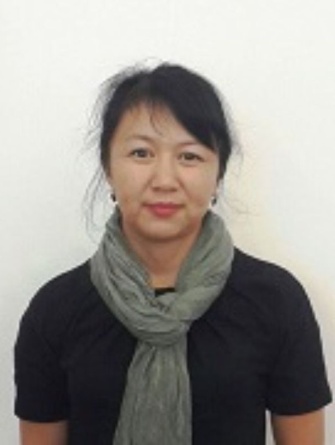 ФИОАубакирова Салтанат СоветовнаПозиция в проекте Научный руководитель проектаДата рождения:19.02.1982 г.ДолжностьPhD, ассоциированный профессорОсновное место работы:НАО «Торайгыров университет»Область научных интересов:культурология, вопросы лидерства, инновации и предпринимательской деятельности в высших учебных заведениях, проблемы толерантности, идентичности.Researcher IDN-6579-2014Scopus Author ID57210581460ORCIDhttps://orcid.org/0000-0001-7894-6208список публикаций (со ссылками на них)1. Tolerance as an Ethical Indicator of Kazakh Mentality and Traditional Culture // Global media journal, 2016 http://www.globalmediajournal.com/open-access/tolerance-as-an-ethical-indicator-of-kazakh-mentality-and-traditional-culture.php?aid=777612. Tolerance Issue in Kazakh Culture// International journal of environmental & science education  2016, vol. 11, no. 12, 5034-5048. https://www.elibrary.ru/contents.asp?issueid=15952033. The Role Of Character In The Development Of Leadership Skills Of Students// Opción, Año (Revista de Ciencias Humanas y Sociales) 35, No. 88 (2019): 622-643 ISSN 1012-1587 / ISSNe: 2477-9385. https://produccioncientificaluz.org/index.php/opcion/article/view/24220/246704. The effectiveness of reflective dialogue in the development of reflective thinking in rising teachers Gulnar Kazhikenova, Engilika Zhumataeva, Мaira Kozhamzharova, Saltanat Aubakirova // Thinking Skills and Creativity 41 (2021) https://www.sciencedirect.com/science/article/abs/pii/S1871187121001176?via%3Dihub5. Кәсіпкерлік университеттердің құрылу ерекшелігі және мәні / Аубакирова С. С., Абдикакимов М. Т., Кожамжарова М. Ж., Артыкбаева Г. Т., Искакова З. С. // Әл-Фараби атындағы ҚазНУ хабаршысы. Педагогикалық ғылымдар сериясы. № 2 (67). – 2021. – Б. 98–109. – DOI: https://doi.org/10.26577/JES.2021.v67.i2.116. Кәсіпкерлік білім берудің дамуы мен рөлі / Аубакирова С. С., Жумабекова Г. А., Артыкбаева Г. Т., Искакова З. С., Жаябаева Р. Г. // Торайғыров университеті Хабаршысы. Педагогикалық сериясы. № 2. - 2021. – Б. 61–76. – DOI: https://doi.org/10.48081/SDDY4857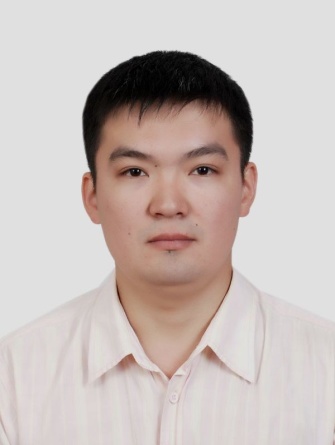 ФИОАбдикакимов МухтарТыныштыкбековичПозиция в проекте:Старший научный сотрудникГод рождения17.03.1986.Область научных интересов:Социология, социология культуры и социология экономики.Scopus Author IDResearcher ID031588740ORCIDhttps://orcid.org/0000-0001-9441-2257список публикаций (со ссылками на них)1. Кәсіпкерлік университеттердің құрылу ерекшелігі және мәні / Аубакирова С. С., Абдикакимов М. Т., Кожамжарова М. Ж., Артыкбаева Г. Т., Искакова З. С. // Әл-Фараби атындағы ҚазНУ хабаршысы. Педагогикалық ғылымдар сериясы. № 2 (67). – 2021. – Б. 98–109. – DOI: https://doi.org/10.26577/JES.2021.v67.i2.112. Абдикакимов М. Т. Перспективы и проблемы развития предпринимательских университетов в Казахстане // Материалы международной научно-практической конференции «Университеты будущего». – 2021. – С. 58-65. https://enterprise.tou.edu.kz/mainrus/researchrus/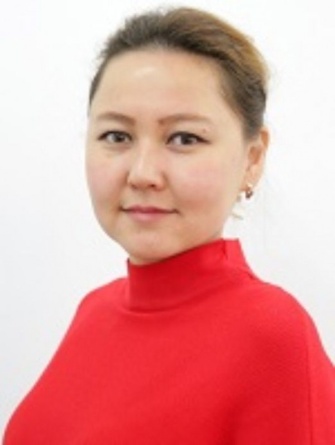 ФИОЖумабекова Гаухар АйтбеккызыПозиция в проекте:Старший научный сотрудникГод рождения17.05.1985 Область научных интересовМассовая коммуникация. Журналистика. Средства массовой информацииScopus Author IDZhumabekova Gaukhar AitbekkyzyResearcher IDhttps://publons.com/researcher/4483435/zhumabekova/ORCIDhttps://orcid.org/0000-0002-8968-2401список публикаций (со ссылками на них)1. G.A. Zhumabekova.,R.M.Mutalieva., A.K.Trushev., A.F.Zeynulina., M.A.AltybassarovaPublicism about Independence by AbishKekilbayuly: dependence, independence and future of the Kazakh nation. Man In India, 97 (22), 2017. P. 83-104. India (Scopus)https://tou.edu.kz/armp/?lang=rus&menu=portfolio&mod=portfolio2. Кәсіпкерлік білім берудің дамуы мен рөлі / Аубакирова С. С., Жумабекова Г. А., Артыкбаева Г. Т., Искакова З. С., Жаябаева Р. Г. // Торайғыров университеті Хабаршысы. Педагогикалық сериясы. № 2. - 2021. – Б. 61–76. – DOI: https://doi.org/10.48081/SDDY48573. Жумабекова Г.А. М.Мағауиннің «Ұлтсыздану ұраны» көсемсөзіндегі ұлтсыздану үдерісі. С. Торайғыров атындағы Павлодар мемлекеттік университетінің ғылыми журналы. ПМУ Хабаршысы. №2., 2018 ж. Б. 93-100https://tou.edu.kz/armp/?lang=rus&menu=portfolio&mod=portfolio4.Жумабекова Г.А. Публицистика НурланаОразалина в годы независимости. Современная парадигма гуманитарных исследований: проблемы филологии и культурологии: Сборник материалов Международной научно-практической конференции/ Под общ.ред. С.Г. Григоренко. – Москва: ММУ, 2018г. – 178 с. С.139-141.  https://tou.edu.kz/armp/?lang=rus&menu=portfolio&mod=portfolio5. Cumabekova G.A. “E. RAVŞANOV’IN NATÜRALİST PUBLİCİSM (“TÜRKİYE KUŞLARI” “BIRDLAND VEYA İNGİLTERE KUŞLARI” MAKALELERİ ESNASINDA)”.“Actual Questions and Innovations in Science 2”. Internatonal Scientific Conference. Turkey: Balikesir, 2019 y, October 9. P. 295-298.https://tou.edu.kz/armp/?lang=rus&menu=portfolio&mod=portfolio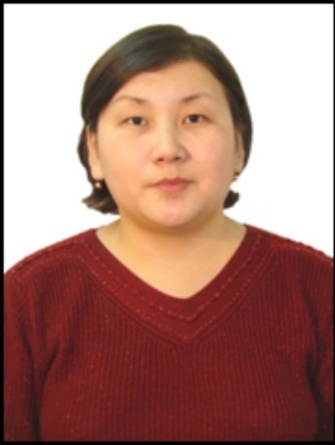 ФИОАртыкбаева Гульжан ТуруспеккызыПозиция в проекте:Младший научный сотрудникГод рождения1980Область научных интересовМетодология социологических исследований, предпринимательство, маркетинг и брендинг, экологическая политикаScopus Author IDhttps://www.scopus.com/authid/detail.uri?authorId=57213145885Researcher IDAAW-4329-2020ORCIDhttps://orcid.org/0000-0001-9376-5560список публикаций (со ссылками на них)1. Markus Hauck, Gulzhan T. Artykbaeva. Tamara N. Zozulya, Choimaa Dulamsuren. Pastoral livestock husbandry and rural livelihoods in the for-est-steppe of east Kazakhstan. Journal of Arid Environments, Elsevier, May, 2016. https://doi.org/10.1016/j.jaridenv.2016.05.0092. Anar Uyzbayeva, Saltanat Aubakirova, Mayra Kozhamzharova,Gulzhan Artykbayeva, Zukhra Ismagambetova. Semiotics of traditional Kazakh food.Opción,35(90-2), 742-754. https://produccioncientificaluz.org/index.php/opcion/article/view/306083. Кәсіпкерлік университеттердің құрылу ерекшелігі және мәні / Аубакирова С. С., Абдикакимов М. Т., Кожамжарова М. Ж., Артыкбаева Г. Т., Искакова З. С. // Әл-Фараби атындағы ҚазНУ хабаршысы. Педагогикалық ғылымдар сериясы. № 2 (67). – 2021. – Б. 98–109. – DOI: https://doi.org/10.26577/JES.2021.v67.i2.114. Кәсіпкерлік білім берудің дамуы мен рөлі / Аубакирова С. С., Жумабекова Г. А., Артыкбаева Г. Т., Искакова З. С., Жаябаева Р. Г. // Торайғыров университеті Хабаршысы. Педагогикалық сериясы. № 2. - 2021. – Б. 61–76. – DOI: https://doi.org/10.48081/SDDY48575. Артыкбаева Г. Т.Проблемы развития студенческого предпринимательства // Материалы международной научно-практической конференции «Университеты будущего». – 2021. – С. 66–70. https://enterprise.tou.edu.kz/mainrus/researchrus/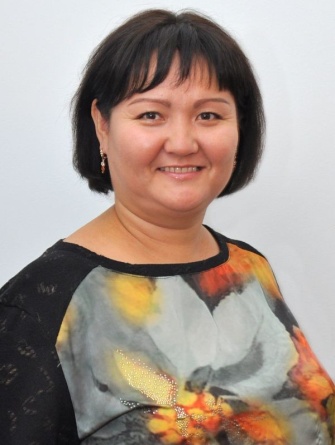 ФИОИскакова Зауреш СабырбековнаГод рождения26.10.1979Область научных интересовистория казахской культуры, социальная философия, казахская философия.Scopus Author ID-Researcher IDAAR-3479-2020ORCIDhttps://orcid.org/0000-0003-2798-8066список публикаций (со ссылками на них)1. Кәсіпкерлік университеттердің құрылу ерекшелігі және мәні / Аубакирова С. С., Абдикакимов М. Т., Кожамжарова М. Ж., Артыкбаева Г. Т., Искакова З. С. // Әл-Фараби атындағы ҚазНУ хабаршысы. Педагогикалық ғылымдар сериясы. № 2 (67). – 2021. – Б. 98–109. – DOI: https://doi.org/10.26577/JES.2021.v67.i2.112. Кәсіпкерлік білім берудің дамуы мен рөлі / Аубакирова С. С., Жумабекова Г. А., Артыкбаева Г. Т., Искакова З. С., Жаябаева Р. Г. // Торайғыров университеті Хабаршысы. Педагогикалық сериясы. № 2. - 2021. – Б. 61–76. – DOI: https://doi.org/10.48081/SDDY48573. Искакова З. С. Қазақстан Республикасында кәсіпкерлік университеттердің даму алғышарттары // Материалы Международной научной конференции молодых ученых, магистрантов, студентов и школьников «XXI Сатпаевские чтения». – Том 16. – 2021. – С. 156–162. https://enterprise.tou.edu.kz/publ-rus/4. Қазіргі кезеңдегі әлемдік дін нысандарының әлеуметтенуі. //  Торайғыров университетінің Хабаршысы. Гуманитарлық сериясы. – 2020. - № 3. – Б. 108-120. (в соавторстве Аубакирова С. С., Бегімтаев Ә. І., Кожамжарова М. Ж.) https://tou.edu.kz/arm/?menu=1210&mod=portfolio&user_id=18715. Tенденции развития социального предпринимательства в РК. // Вестник Торайгыров университета. Серия Гуманитарная. – 2020. - № 4. – Б. 64-79. (в соавторстве Абдикакимов М. Т., Кожамжарова М. Ж., Альмуханов С. Х.) https://tou.edu.kz/arm/?menu=1210&mod=portfolio&user_id=1871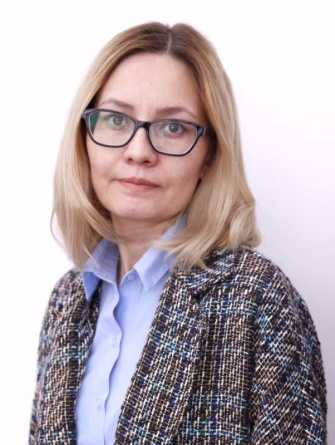 ФИОЖаябаева Рамиля ГенадьевнаГод рождения07.02.1984Область научных интересовГендерный аспект в миграционных процессах. Культура и социальные взаимодействия. Социология образования.ScopusAuthor ID-Researcher ID-ORCIDhttps://orcid.org/0000-0001-6674-932Xсписок публикаций (со ссылками на них)1.Бегимтаев А.И., Артыкбаева Г.Т., Жаябаева Р.Г., Арын Д.А.Состояние и перспективы развитияказахстанских сел: социологический анализ // Вестник ПГУ. Гуманитарная серия. Социология., 2019. - №1. – с. 110-118https://drive.google.com/file/d/1k6gKMgPkdW1aQYrXayRS__apfvlvak9f/view?usp=sharing2.Бегимтаев А.И., Шамшудинова Г.Т., Жаябаева Р.Г., Артыкбаева Г.Т.Проблемы современного общества: конфликтность внутрисемейных ролей и интеракции // Вестник ПГУ. Гуманитарная серия. Социология., 2019. - №1. – с. 127-136 https://drive.google.com/file/d/1Yu1qZw0zJnYSNAh-in_wE0mJxGMF0RKx/view?usp=sharing3. Кәсіпкерлік білім берудің дамуы мен рөлі / Аубакирова С. С., Жумабекова Г. А., Артыкбаева Г. Т., Искакова З. С., Жаябаева Р. Г. // Торайғыров университеті Хабаршысы. Педагогикалық сериясы. № 2. - 2021. – Б. 61–76. – DOI: https://doi.org/10.48081/SDDY48574. Шефер В.В., Жаябаева Р.Г. Предпринимательский университет – университет будущего //«Болашақ университеттері» халықар. ғыл.-практ. конф. мат-дары. – Павлодар : Toraighyrov University, 2021. – 83 б. https://enterprise.tou.edu.kz/mainrus/researchrus/5.Осипова А.В., Жаябаева Р.Г. Стратегический план развития предпринимательского типа учебных заведений в Казахстане // Предпринимательский университет – университет будущего //«Болашақ университеттері» халықар. ғыл.-практ. конф. мат-дары. – Павлодар : Toraighyrov University, 2021. – 83 б. https://enterprise.tou.edu.kz/mainrus/researchrus/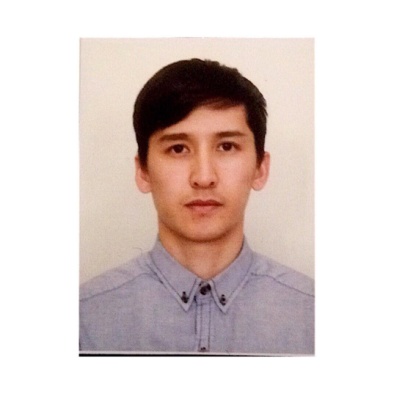 ФИОКоспаков Айтуар МейрамовичГод рождения20.11.1990Оласть научных интересовсоциология молодежи, субъективное благополучие, социальные нормы, вопросы образования и др.Scopus Author ID57209138984Researcher IDI-5849-2017ORCIDhttps://orcid.org/0000-0002-2938-3792список публикаций (со ссылками на них)1. Różycka-Tran, J., Piotrowski, J.P., Żemojtel-Piotrowska, M., Kospakov, A.M.,.. et al. Belief in a zero-sum game and subjective well-being across 35 countries. CurrentPsychology 40, 3575–3584 (2021). https://doi.org/10.1007/s12144-019-00291-0 (WoS, Scopus, Q1)2.. Распознавание индивидуальных особенностей личности в контексте точности межличностного восприятия, Вестник КазНПУ им. Абая. Серия: Психология. – 2017. — No2, с. 136-142. https://www.kaznpu.kz/docs/vestnik/seria_psychology_/2.2017.pdf3. Коспаков А.М., Каратаева А.Н. Предпринимательский университет и его роль в развитии общества. «ХХI Сәтбаев оқулары» материалы международной научно-практической конференции молодых ученых, магистрантов, студентов и школьников – Павлодар: Toraighyrov University, 2021. С. 163-167. ISBN 978-601-345-182-4. https://enterprise.tou.edu.kz/publ-rus/